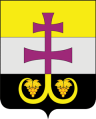 АДМИНИСТРАЦИЯ МУНИЦИПАЛЬНОГО ОБРАЗОВАНИЯ«ВЕШКАЙМСКИЙ РАЙОН» УЛЬЯНОВСКОЙ ОБЛАСТИПОСТАНОВЛЕНИЕ27 октября 2022 г                             	                                                                  № 871р. п. ВешкаймаВ целях приведения нормативного правового акта администрации муниципального образования «Вешкаймский район» в соответствие, постановляю:1. Внести в постановление администрации муниципального образования «Вешкаймский район» от 22.11.2019 № 962 «Об утверждении муниципальной программы «Развитие муниципальной службы в администрации муниципального образования «Вешкаймский район» Ульяновской области» следующие изменения:1.1 В пункте 3.5 в столбце 8 приложения № 2 к постановлению цифры «20,0» заменить цифрами «19,1».1.2. В пункте 3.7 в столбце 2 приложения № 2 к постановлению слова «Оформление Доски Почёта «Лучшие служащие администрации муниципального образования «Вешкаймский район» дополнить словами «оформление Доски Почёта «Лучшие люди муниципального образования «Вешкаймский район»».1.3. В пункте 3.7 в столбце 8 приложения № 2 к постановлению цифры «10,0» заменить цифрами «10,9».2. Настоящее постановление вступает в силу на следующий день после его обнародования.Глава администрации муниципального образования «Вешкаймский район»				                   		       	 Т.Н. СтельмахО внесении изменений в постановление администрации муниципального образования «Вешкаймский район» от 22.11.2019 № 962 «Об утверждении муниципальной программы «Развитие муниципальной службы в администрации муниципального образования «Вешкаймский район» Ульяновской области»